Biplane EvermoreMarty Cooper 1966 (as recorded by The Irish Rovers 1968)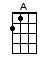 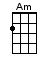 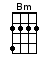 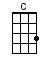 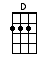 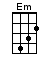 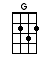 INTRO:  / 1 2 / 1 2 / [G] / [Em] / [G] / [Em]Way [G] out in London [Bm] airportIn [C] Hangar Number [G] FourA [G] lonely little [Bm] biplane livedWhose [Am] name was Ever-[D]moreHis [G] working days were [Bm] over[C] No more would he [G] sailUp-[C]on his wings a-[G]bove the clouds[D] Flying the royal [G] mailCHORUS:[G] Bye bye [Bm] biplane[C] Once upon a [G] sky plane[C] Bye bye [G] hushabye[D] Lullabye [G] plane [Em] / [G] / [Em] /[G] All the mighty [Bm] jet planesWould [C] look down their [G] noseThey'd [G] laugh and say oh [Bm] I'm so gladThat [Am] I'm not one of [D] thoseAnd [G] Evermore would [Bm] shake awayThe [C] teardrops from his [G] wingsAnd [C] dream of days when [G] he againCould [D] do heroic [G] thingsCHORUS:[G] Bye bye [Bm] biplane[C] Once upon a [G] sky plane[C] Bye bye [G] hushabye[D] Lullabye [G] plane [Em] / [G] / [Em] /[G] Then one day the [Bm] fog and rainHad [C] closed the airport [G] downAnd [G] all the mighty [Bm] jet planesWere [Am] helpless on the [D] groundWhen a [G] call came to the [Bm] airport[C] For a mercy [G] flight'Twould [C] be too late, they [G] could not waitSome-[D]one must fly to-[G]nightAh they [G] rolled the little [Bm] biplaneOut to [Em] runway number [Bm] fiveAnd [C] though he looked so [Bm]  small and weakHe [A] knew he could sur-[D]viveAnd [G] as he rose in-[Bm]to the stormThe [C] big jets hung their [G] wingsAnd they [C] hoped someday like [G] EvermoreTo [D] do heroic [G] thingsCHORUS:[G] Bye bye [Bm] biplane[C] Once upon a [G] sky plane[C] Bye bye [G] hushabye[D] Lullabye [G] plane [Em] / [G] / [Em]And [G] so me baby [Bm] bundleI have [C] spun a tale for [G] you[G] You must learn there's [Bm] nothing inThis [Am] world that you can't [D] doAh [G] do not be dis-[Bm]couragedBy [C] circumstance or [G] sizeRe-[C]member Ever-[G]more and setYour [D] sights up in the [G] skiesCHORUS:[G] Bye bye [Bm] biplane[C] Once upon a [G] sky plane[C] Bye bye [G] hushabye[D] Lullabye [G] plane< QUIETLY >[G] Bye bye [Bm] biplane[C] Once upon a [G] sky plane[C] Bye bye [G] hushabye    < spoken over top: Goodnight Wilbur >[D] Lullabye [G] plane [G] < spoken over top: Goodily night Orville >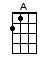 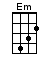 www.bytownukulele.ca